.#24 count intro start on vocalMusic Available on download from iTunes and AmazonRestart: dance up to count 24**2nd wall - back wall (restart facing back wall)****4th wall - front wall (restart facing front wall)[01-12]     L BASIC FWD, R BASIC BACK, L FWD-R FWD-¼ PIVOT, R CROSS-¼ TURN-¼ TURN HITCH[13-24]     R SIDE-DRAG, L SIDE-DRAG, R SIDE-L BEHIND-R HITCH, R BEHIND-¼ TURN-R FWDRestart: 2nd and 4th wall[25-36]     1/8 TURN L CROSS-R SIDE-L BACK, R BACK-L 1/8 TURN SIDE-R FWD, L SIDE-DRAG, ROLLING FULL TURN[37-48]     L CROSS-R ¼ TURN POINT-HOLD, R FWD-L POINT-HOLD, L TWINKLE, R ¾ TURNLast Update - 9 Aug. 2019You Make Me Pay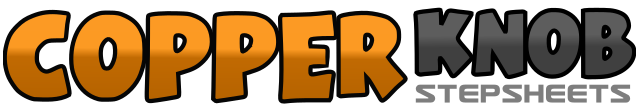 .......Count:48Wall:2Level:Intermediate waltz.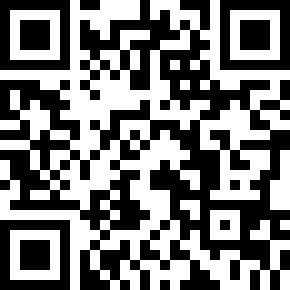 Choreographer:Rep Ghazali (SCO) - August 2019Rep Ghazali (SCO) - August 2019Rep Ghazali (SCO) - August 2019Rep Ghazali (SCO) - August 2019Rep Ghazali (SCO) - August 2019.Music:Make Me Pay - Heather PeaceMake Me Pay - Heather PeaceMake Me Pay - Heather PeaceMake Me Pay - Heather PeaceMake Me Pay - Heather Peace........1-2-3step forward Left, step Right beside Left, step Left in place4-5-6step back Right, step Left beside Right, step Right in place1-2-3step forward Left, step forward Right, ¼ pivot turn Left (9)4-5-6step Right across Left, ¼ turn Right by stepping back Left, keeping weight on Left make ¼ turn Right hitching up Right (3)1-2-3step Right to Right, drag Left up to Right over 2 counts4-5-6step Left to Left side, drag Right up to Left over 2 counts1-2-3step Right to Right, step Left behind Right, hitch up on Right4-5-6cross Right behind Left, ¼ turn Left step forward Left, step forward Right (12)1-2-31/8 turn Right  cross Left over Right (1.30), step Right to Right, step back Left (1.30)4-5-61/8 turn Left step back Right (12), 1/8 turn Left step Left to Left (10.30), step forward Right (10.30)1-2-3step Left to Left side (12), drag Right up to Left over 2 counts (12)4-5-6¼ turn Right step forward Right, ½ turn Right step back Left, ¼ turn step Right to Right (12)1-2-3cross Left over Right, ¼ turn Left by pointing Right to Right, hold  (9)4-5-6step forward Right, point Left to Left, hold1-2-3cross Left over Right, step Right to Right side, step Left to Left side4-5-6cross Right over Left, ¼ turn Right step back Left, ½ turn Right step forward Right (6)